Что лучше: строгость или мягкость? Авторитаризм или попустительство? Как понять, правильно ли я воспитываю своих детей?	За поиском ответов на эти вопросы прошел первый семинар-практикум марафона "Метаморфозы родительской любви: как воспитывать, но не калечить".	После небольшой вводной теоретической части, педагог-психолог Центра – Ульянова Галина Владимировна при помощи метафорических карт помогла родителям начать работу с их бессознательным. Ведь когда самому родителю сложно определиться с чего начать, поиск наиболее привлекательной карты указывает на то, что беспокоит больше всего. И наши гости сделали первые шажочки к осознанию тех особенностей воспитания своих детей, которые им кажутся неудобным и неправильными. Такой формат встречи родители сочли наиболее удачным и выразили желание участвовать в следующих семинарах.Начало формыКонец формы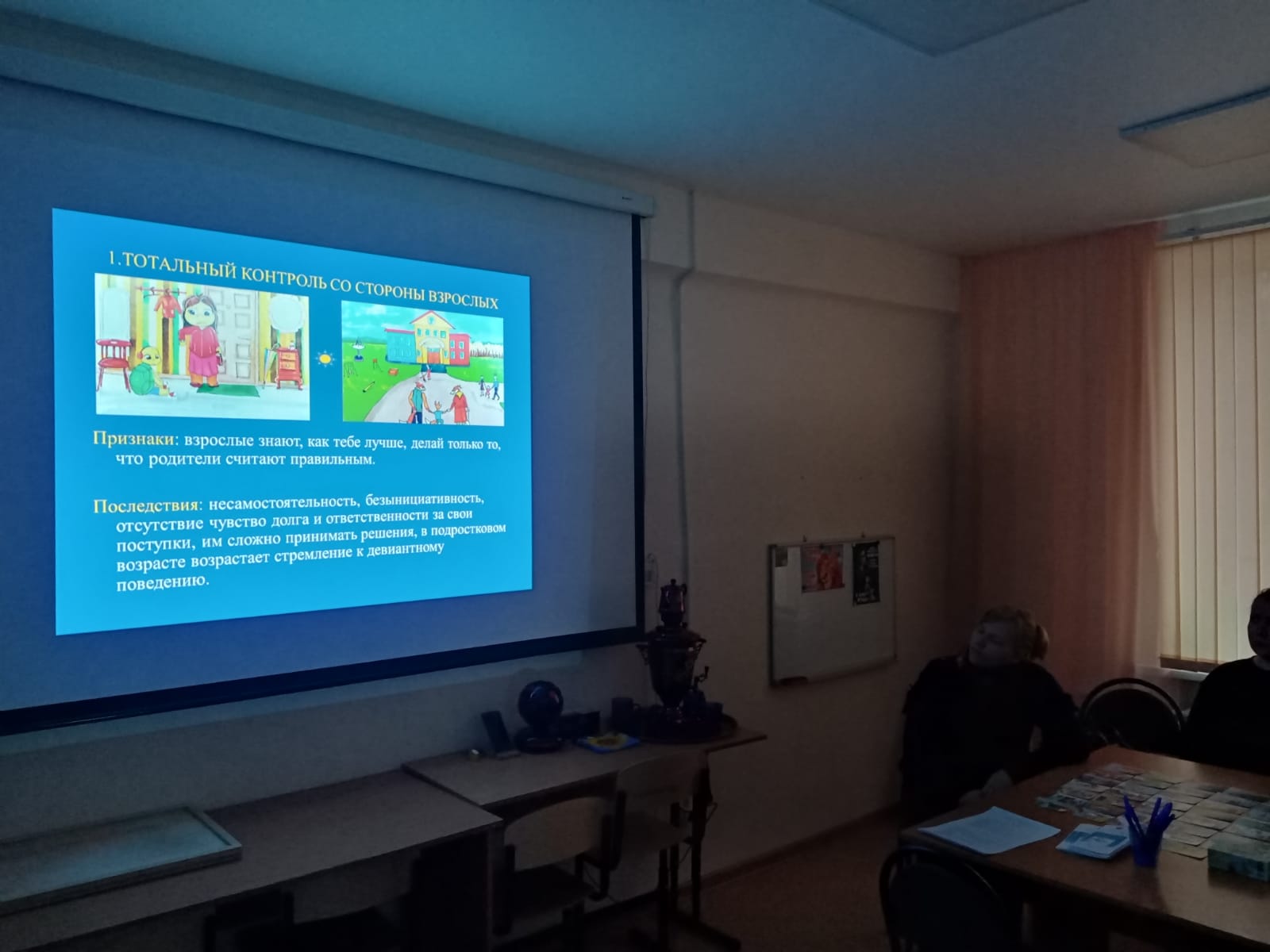 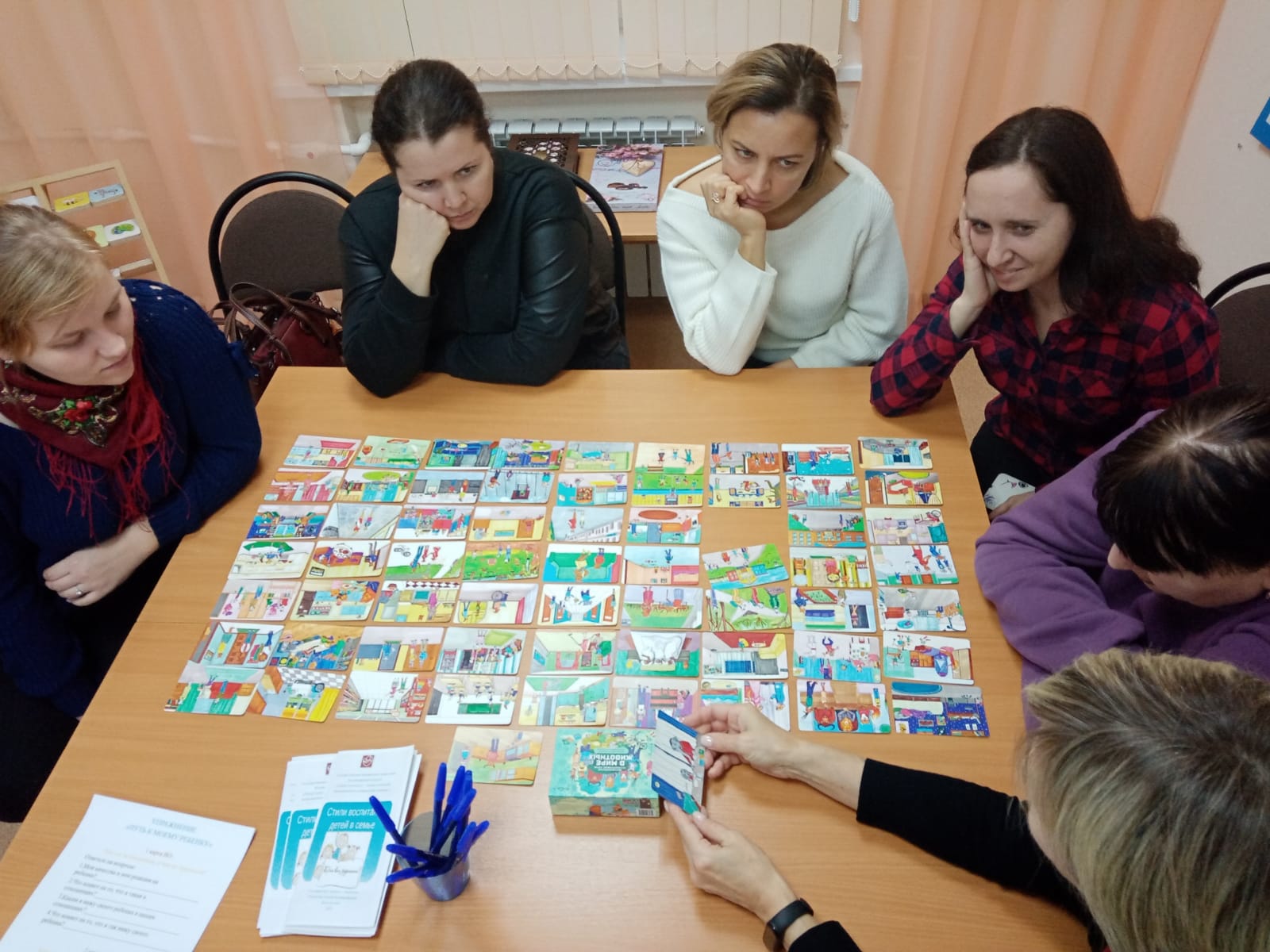 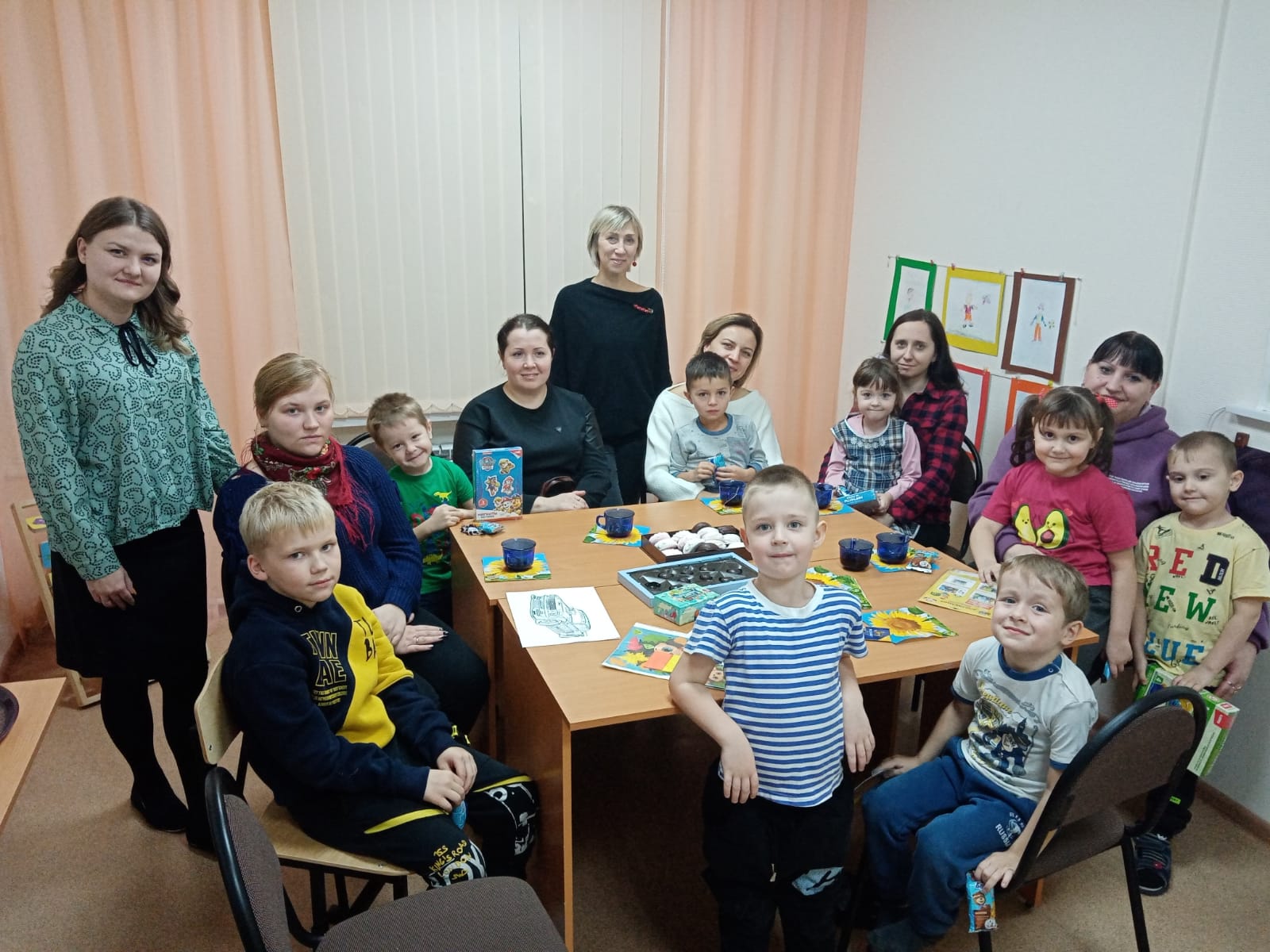 